Урок русского языка в 4 классе. Программа «Школа РоссииТема урока: «Изменение глаголов по временам»Тип урока: открытие новых знаний.Форма урока: урок - исследованиеЦель урока: - Актуализировать знание о временных формах глагола.Задачи:- повторить временные формы глагола;- способствовать развитию умения различать временные формы глагола и правильно их употреблять;- воспитывать в учащихся познавательный интерес, коммуникативные навыки в процессе работы в группах.Ход урока:Организационный момент. Эмоциональный настрой.- Ребята, какой сегодня прекрасный день! Я рада всех вас видеть! Давайте подарим друг другу хорошее настроение. Я улыбаюсь вам, вы улыбнитесь мне, улыбнитесь друг другу. Поприветствуйте наших гостей. Пусть этот урок подарит вам радость открытия новых знаний и радость общения.Минутка чистописания.- Сегодня урок русского языка я хочу начать с интересной загадки.На экране: Оно и б__жит, оно и л__тит,Оно и быстротечно, оно и бесконечно.- Что общего в словах, в которых пропущена орфограмма? (это глаголы)- Какая орфограмма пропущена? (проверяемая безударная гласная)- Как ее проверить? (поставить слово так, чтобы на нее падало ударение)- Эта безударная гласная сегодня будет участвовать в минутке чистописания.- Откройте тетради. Запишите число. Классная работа.Ее Ее Ее Ее- А кто догадался о чем идет речь в этой загадке? (о времени)- А что такое время (….)- Поработайте в группах и найдите определение этого слова в толковых словарях.- Готовы?- Прочитайте, пожалуйста, определение времени из школьного толкового словаря, из словаря Ожегова.- Где мы встречаемся с понятием время? (в быту, в математике)- Может ли это понятие относится к русскому языку?- Каким образом? Докажите на примере глагола бежать.- Определите тему урока? (Изменение глаголов по временам)(тему открыть на доске)- Определим цель урока, продолжите предложение:На доске: ЦЕЛЬ: - научиться …….(изменять глаголы по временам)Задачи: - повторить…- выяснить….- Для достижения цели ставим перед собой задачи:1. Повторить….. (времена глаголов)2. Выяснить ….- То, что еще необходимо нам выяснить по теме, мы с вами узнаем, выполнив следующее задание.IV. Актуализация опорных знаний.Работаем в группах.КАРТОЧКА №1- Прочитайте предложения. В скобках, после каждого предложения, поставьте знак. Объясни свой выбор. Дай правильный ответ.+ - уже знаю– - думаю иначе (есть ошибка)? - есть вопрос (не знаю)Глагол – это часть речи. ( )Глагол обозначает признак предмета. ( )Глаголы отвечают на вопросы что делать? что сделать? что делает? что сделает? что делал? что сделал? что будет делать? ( )В предложении глагол чаще всего бывает второстепенным членом предложения. ( )Глаголы изменяются по числам: в единственном числе глагол обозначает действие одного предмета, во множественном числе глагол обозначает действие двух или нескольких предметов. ( )Глаголы изменяются по временам и выделяют три времени, которые отличаются вопросами. ( )Не все глаголы могут иметь форму настоящего времени.( )- Как только вы будете готовы ответить, просигнальте классу.(У детей сигнальные карточки.)V. Постановка проблемы и формулирование целей урока.- Проверяем по цепочке, по вопросу на группу. (Читает вопрос – дает ответ. )(по ходу заполняется таблица)ЗнаюХочуУзналЧасть речиЦель:- Научиться: изменять глаголы по временамДействиеЗадачи:- Повторить: времена глаголовЧто делать? ….- Выяснить: все ли глаголы изменяются по временам?Главный член предложенияИзменяется по числамИзменяется по временам- В каком предложении появился вопрос? Что нам необходимо выяснить?Зарядка для глаз по схеме.VI. Совместное «открытие» новых знаний. Поиск решения.- Теперь, давайте, поработаем исследователями. Сейчас мы проведем исследовательскуюработу в парах по плану.КАРТОЧКА №2План.Прочитайте. Подчеркните глаголы.Запишите вопрос к глаголу.Определите, когда происходит действие.- после момента речи (вчера)- в момент речи (сейчас)- до момента речи (завтра)Как называют это время?1. На озёрах треснул лёд.Действие происходило _____________ Это время называют _________2.Солнце ласково смеётся.Действие происходит _____________ Это время называют _________3. Засвищут скоро соловьи.Действие произойдет__________ Это время называют ________________
- Как только вы будете готовы ответить, просигнальте классу. (У детей карточки.)- Свой вывод по первому предложению сделает пара № 2. (один объясняет – другой на доске выбирает слова и прикрепляет).ТРЕСНУЛЧТО СДЕЛАЛ?ПРОШЕДШЕЕ ВРЕМЯ- Свой вывод по второму отрывку сделает пара № 8. (один объясняет – другой на доске выбирает слова и прикрепляет).СМЕЕТСЯЧТО ДЕЛАЕТ?НАСТОЯЩЕЕ ВРЕМЯ- Свой вывод по третьему отрывку сделает пара № 10. (один объясняет – другой на доске выбирает слова и прикрепляет).ЗАСВИЩУТЧТО СДЕЛАЮТ?БУДУЩЕЕ ВРЕМЯ- ВЫВОД: - Какие времена глаголов существуют?- Как определить время глаголов?- Давайте прочитаем правило в учебнике на стр. 64. Самостоятельно про себя.- Как изменяются глаголы?- Сколько временных форм?- На какие вопросы отвечают глаголы настоящего времени? (что делает?)- На какие вопросы отвечают глаголы прошедшего времени? (что делала?)- На какие вопросы отвечают глаголы будущего времени? (что сделает?) (что будет делать?)-Выполняя это задание, какую задачу мы выполнили? (№1 - повторили времена глаголов) – карточка переезжает.2. Первичное закреплениеА) РАБОТА В ГРУППАХ- Капитаны групп достаньте из конверта 4 карточки со словами и раздай каждому за своим столом по одной. Прочитайте, определите время глагола.- Встаньте у кого глагол прошедшего времени. Прочитай – докажи.- У кого настоящего времени. Прочитай - докажи.- У кого будущего. Прочитай - докажи.- Молодцы! Похвалите в команде друг друга.- Встаньте, пожалуйста, у кого остались карточки. Прочитайте их- (писать, написать). Какого времени эти глаголы? (Это неопределенная форма глаголов – время определить нельзя.)- Чем отличаются эти глаголы? (Вопросами: что делать? – что сделать?, наличием приставки)- Раз нельзя определить время этих глаголов, давайте попробуем изменить их по временам по образцу.ФИЗМИНУТКАПокачайтесь, покружитесь,Потянитесь, распрямитесь,Приседайте, приседайте,Пошагайте, пошагайте.Встаньте на носок, на пятку,Поскачите-ка в присядку,Глубоко теперь вздохните,Сядьте тихо, отдохните.Всё в порядок приведитеИ писать, друзья, начните.Б) РАБОТА В ТЕТРАДИ И НА ДОСКЕ: Писать – (_____?) – наст.вр. – пр.вр. – буд.вр.Написать – (_____?) – наст.вр. – пр.вр. – буд.вр.Н.ф. Н.вр. Пр.вр. Б.вр.Писать – (что делать?) – пишу – писал – буду писатьН.ф. Н.вр. Пр.вр. Б.вр.Написать – (что сделать?) – х – написал – напишет
- Какой вывод можно сделать? (схема составляется в разделе узнал)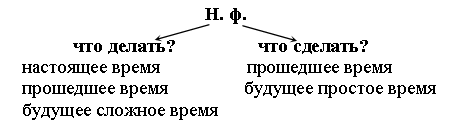 
В) САМОСТОЯТЕЛЬНАЯ РАБОТА ПО ВЫБОРУ.- По карточке №3 работаем в тетрадях. – по выбору.Спеть – ( ______?) – наст.вр. – пр.вр. – буд.вр.Покрасить – ( ______?) – наст.вр. – пр.вр. – буд.вр.Кричать – ( ______?) – наст.вр. – пр.вр. – буд.вр.Выбери глагол, который имеет три временные формы. Запиши его и измени по временам. Составь с ним одно предложение. Определи время.Выбери глагол, который имеет две временные формы. Запиши его и измени по временам. Составь с ним одно предложение. Определи время.Самопроверка по экрану. Самооценка.Вывод: - Чему научились, выполняя это задание? (научились правильно изменять по временам).- Можем мы теперь ответить на наш вопрос: все ли глаголы изменяются по временам?(ВСЕ! Но глаголы, которые отвечают на вопрос что сделать, форму настоящего времени не имеют)* упр 404 (если есть запас времени)IX. Итог урока. Рефлексия.Работа с таблицей.- Тема урока?– Цель урока? Цель урока достигнута?– Задачи урока? Задачи урока выполнены?ЗнаюХочуУзналЧасть речиЦель:- Научиться: изменять глаголы по временам-научились: изменять глаголы по временамДействиеЗадачи:- Повторить: времена глаголовповторили: времена глаголовЧто делать? ….- Выяснить: все ли глаголы изменяются по временам?главный член предложенияизменяется по числамизменяется по временам2.Продолжи предложения: Я – знаю…- запомнил …- смог…- научился …3.Оцените себя на волшебной линеечке достижений:- На самом верху – кто понял тему урока и может рассказать другому.- посерединке - кто понял, но выполнял с ошибками.- в самом низу – кто ничего не понял, кому нужна помощь.4.- А теперь выберите свое настроение – покажите солнышко или тучку.- Стало по-весеннему светло и тепло от такого количества солнышек.5.- Вы очень хорошо поработали и я ставлю вам за урок следующие оценки …………..X . Домашнее задание. По выбору – на листочке.1 уровень – с.64 – правило, упр. 4062 уровень - с.64 – правило, составить небольшой текст о весне (3- 4 предложения), используя глаголы разных временных форм. Урок окончен.